ПРЕСС-РЕЛИЗ
21.11.2022 г.
с. Сукко, Анапский р-н, Краснодарский край
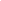 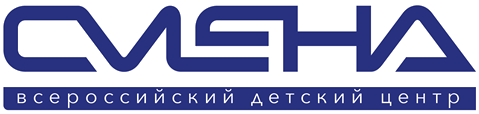 В «Смене» назвали победителей Всероссийского шахматного фестиваля имени Анатолия КарповаВсероссийский шахматный фестиваль имени А. Е. Карпова завершился в «Смене». Более 100 ребят из России и Республики Беларусь стали участниками соревнований в индивидуальном и групповом первенстве.  Во Всероссийском детском центре «Смена» завершился ежегодный шахматный фестиваль имени Анатолия Карпова. Его участниками стали  школьники из России (Краснодарский край и Оренбургская область) и Республики Беларусь. В турнирах принимали участие шахматисты в возрасте от 11 до 14 лет, имеющие юношеские разряды и звания кандидатов в мастера спорта. «Из года в год шахматы остаются на ведущей позиции среди интеллектуальных видов спорта у сменовцев. Это школа стратегии, эффективной коммуникации и анализа, которая помогает ребятам развить метапредметные навыки, необходимые в любой профессии. Уверен, что достойное портфолио участников шахматного фестиваля поможет им на профессиональном пути, а детское увлечение шахматами перерастет во взрослый интерес, который они смогут передать будущим поколениям», — отметил директор ВДЦ «Смена» Игорь Журавлев.  Образовательная программа фестиваля включала лекции и мастер-классы по игре в классические и компьютерные шахматы. Участники узнали о достижениях отечественной шахматной школы, освоили техники советских и российских гроссмейстеров, изучили правила спортивного судейства и проанализировали лучшие шахматные партии чемпионов мира.  Повысить квалификацию юным шахматистам помогли эксперты фестиваля — тренеры шахматных школ из разных субъектов Российской Федерации. Также сменовцам удалось потренироваться с победителями региональных шахматных турниров в онлайн-формате. Их соперниками по доскам стали школьники из Краснодарского края и Донецкой Народной Республики. Ребята, показавшие сильные результаты в групповых и блиц-турнирах, заявили о себе и в соревнованиях по быстрым шахматам. В сеансах одновременной игры приняли участие 15 юных шахматистов. 20 ноября во Всероссийском детском центре состоялся фестиваль «Путешествие по шахматной стране», в котором приняли участие более 250 сменовцев. Ребятам удалось потренироваться с победителями региональных шахматных турниров в онлайн-формате, показать свои силы в соревнованиях по быстрым шахматам и проявить себя в тематических спортивных и творческих мероприятиях.В финале шахматной смены состоялось награждение победителей индивидуальных и групповых соревнований. Обладатели призовых мест получили грамоты,  кубки и медали. В блиц-турнире среди старших команд на первом месте — Михаил Печеркин из Краснодара, на втором — Илья Поликарпчук из Ейска, на третьем — Тимур Панакулов из Орска Оренбургской области. Среди младших участников золото блиц-турнира выиграл Николай Одинцов из Ейска, серебро у Дмитрия Кондратьева из Анапы, бронзу получил  Дмитрий Морарь, который представлял Федерацию шахмат Краснодарского края. В турнире по быстрым шахматам победителем стала Злата Лазаренко из Краснодара, на втором месте — Илья Адамян из Геленджика, на третьем —  Николай Головинов из станицы Новопокровской Краснодарского края.   В личном зачете по классическим шахматам первое место занял Сергей Догадаев из Анапы, второе место у Ильи Адамяна из Геленджика, на третьем — Дмитрий Морарь из Федерации шахмат Краснодарского края. На первом месте в классических шахматах среди команд — ребята, представляющие Федерацию шахмат Краснодарского края. На втором — Детско-юношеская спортивная школа № 7 города Краснодара, на третьем — команда шахматистов из города Орска. «Я очень благодарна своей команде, которая привела нас к победе в турнире по классическим шахматам. Все они — сильные и замотивированные ребята, которые горят своим делом,  это заряжает на успех. Я играю в шахматы около 10 лет, в моей коллекции более ста медалей. Главное в этой игре — постоянная практика, поиск новых дебютных систем и разбор партий чемпионов, которые могут привести тебя к новой победе», — рассказала Анастасия Николенко из города Новороссийска Краснодарского края. Всероссийский шахматный фестиваль имени А. Е. Карпова проходит в ВДЦ «Смена» с 2018 года. Основной целью образовательной программы фестиваля является популяризация шахмат как интеллектуального вида спорта. Партнер программы — ООО «Международное шахматное образование». 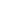 ФГБОУ ВДЦ «Смена» – круглогодичный детский центр, расположенный в с. Сукко Анапского района Краснодарского края. Он включает в себя 3 детских лагеря («Профи-Смена», «Лидер-Смена», «Арт-Смена»), на базе которых реализуется более 80 образовательных программ. В течение года в Центре проходит 16 смен, их участниками становятся свыше 13 000 ребят из всех регионов России. Профориентация, развитие soft skills, «умный отдых» детей, формирование успешной жизненной навигации – основные направления работы «Смены». С 2017 года здесь действует единственный в стране Всероссийский учебно-тренировочный центр профессионального мастерства и популяризации рабочих профессий, созданный по поручению Президента РФ. Учредителями ВДЦ «Смена» являются Правительство РФ, Министерство Просвещения РФ. Дополнительную информацию можно получить в пресс-службе ВДЦ «Смена»: +7 (86133) 93 - 520, (доб. 246), press@smena.org. Официальный сайт: смена.дети.